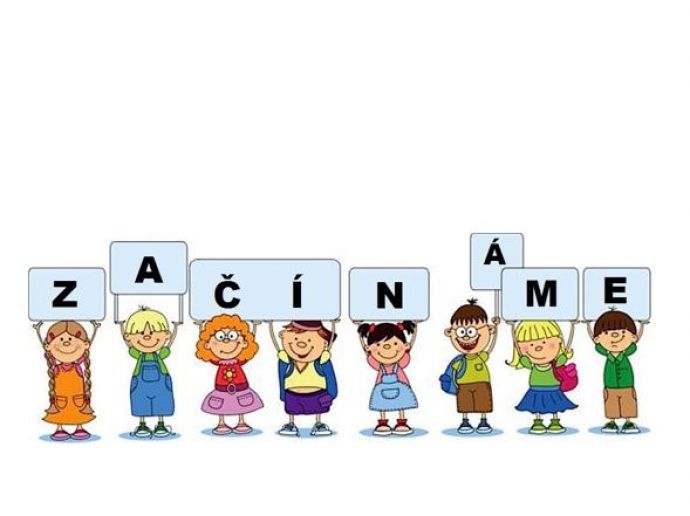 Organizace školního roku 2023/2024  v Základní škole a Mateřské škole J.A.Komenského v KomniObdobí školního vyučování ve školním roce 2023/2024 začne v pondělí  04. září 2023. Podzimní prázdniny stanovuje MŠMT na čtvrtek 26. října a pátek 27. října 2023.Vánoční prázdniny budou zahájeny v sobotu 23. prosince 2023 a skončí v úterý02. ledna 2024. Vyučování začne ve středu 03. ledna 2024. Vysvědčení s hodnocením za první pololetí bude žákům předáno ve středu 31. ledna 2024. Jednodenní pololetní prázdniny připadnou na pátek 02. února 2024. Jarní prázdniny v délce jednoho týdne jsou podle sídla školy stanoveny takto: okres                                   Uherské Hradiště  19. února – 25. února 2024. Velikonoční prázdniny připadnou na čtvrtek 28. března 2024, pátek 29. března 2024 je tzv. ostatním svátkem podle zákona č. 245/2000 Sb., o státních svátcích, o ostatních svátcích, o významných dnech a o dnech pracovního klidu.Období školního vyučování ve druhém pololetí bude ukončeno v pátek 28. června 2024. Hlavní prázdniny budou trvat od 29. června 2024 do 01. září 2024.
Období školního vyučování ve školním roce 2024/2025 začne v pondělí 02. září 2024.  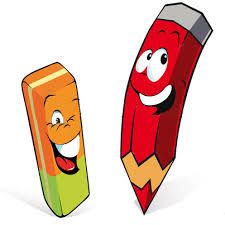 Termíny rodičovských schůzek a dnů otevřených dveří                                                       ve školním roce 2023/2024úterý      12. září   	    2023		třídní schůzka pro rodiče z MŠ úterý      21. listopadu   2023		plenární schůze + třídní schůzkystředa    24.  ledna         2024		den otevřených dveří, podávání                		                                       informací  o prospěchu a              					chování žáků za 1. pololetípondělí  15. dubna         2024	třídní schůzky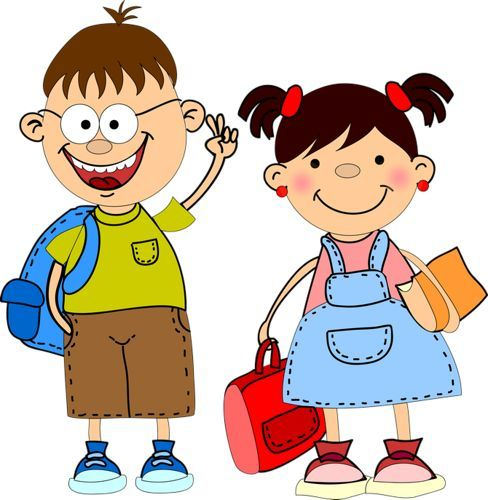                                          (možná změna vyhrazena!!!)Individuální konzultace o prospěchu, nebo chování žáka mimo určené termíny jsou možné po předchozí osobní, nebo telefonické domluvě na tel.: 733 122 915ZÁPIS do ZŠ	    čtvrtek     04. 04. 2024  ZÁPIS do MŠ   úterý	     07. 05. 2024